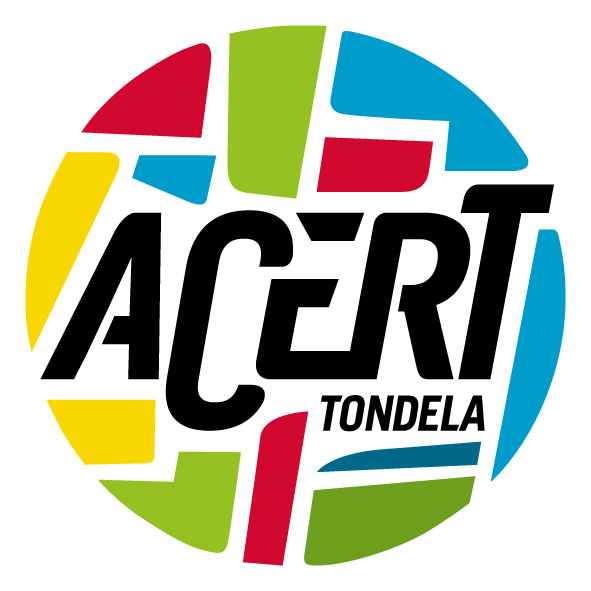 INSCRIÇÃO NO CONCURSOA inscrição no concurso deverá ser feita até ao dia 16 de Maio, através do preenchimento e envio do formulário de inscrição, bem como a maqueta gravada, em formato mp3, que será objeto de seleção pelo júri e que deverá ser enviada por wetransfer para o email da organização.Podem participar no concurso músicos a solo e bandas ou grupos musicais de qualquer nacionalidade, desde que residentes em Portugal.Está vedada a participação de bandas ou músicos que já detenham contratos discográficos ou álbuns publicados ou distribuídos por editoras discográficas, ou outras, excetuando álbuns publicados pelos próprios em edição de autor.Para mais informações consulte o regulamento na nossa agenda ou na nossa página: https://www.acert.pt/noticias/novos-tons-nacert/ Envie a ficha de inscrição e a maquete gravada por we transfer para : programação@acert.pt e aguarde o nosso contacto para certificarmos a validade e a boa recepção de todo o material. Dados Pessoais - AutorizaçãoA ACERT, Associação Cultural e Recreativa de Tondela está empenhada no cumprimento do novo Regulamento Geral de Proteção de Dados, tomando as medidas técnicas e organizativas necessárias ao seu cumprimento de modo a garantir   que o tratamento dos seus dados pessoais é lícito, leal, transparente e limitado às ﬁnalidades autorizadas, garantindo também a conﬁdencialidade, integridade e disponibilidade dos mesmos.         ___________________________________________________________, autorizo a ACERT, Associação Cultural e Recreativa de Tondela a tratar os dados pessoais comunicados nesta  ficha de inscrição, no âmbito concurso de Bandas Novos Tons n’ Acert, garantindo a ACERT o cumprimento dos requisitos do novo Regulamento Geral de Proteção de Dados. No caso de não se vir a concretizar esta actividade a ACERT garante o apagamento dos dados pessoais na sua base de dados no prazo de 12 meses.Autorizo igualmente a ACERT a fazer recolhas de imagens fotográficas e em vídeo  e divulgação das mesmas para promoção e divulgação  desta actividade. Assinatura  _____________________________________________________________Data: ----/-------/2021Nome da Bandaou do músico a soloNome do elemento responsável para contactoLocalidade e Código PostalEmailNº telemóvel